Annexe 2_2 : PLANNING DES MERCREDIS TRAVAILLÉS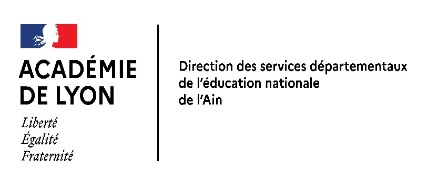 À transmettre obligatoirement à l’inspecteur (trice) de circonscriptionDate limite de retour : MARDI 16 AOUT 2022 RAPPEL : Pour les rythmes à 4.5 jours, l’enseignant doit travailler un certain nombre de mercredis sur l’année scolaire en fonction de sa quotité :                                               - 50% : 18 mercredis travaillés                                                                         - 75% : 27 mercredis travaillés                                                                         - 80%-80.55% : 29 mercredis travaillés                                                                         - 100% : 36 mercredis travaillés À compléter par l’enseignant : cochez les dates des mercredis travaillés (noter le nom de l’école qu’en cas de poste fractionné)NOM Prénom de l’enseignantCIRCONSCRIPTIONÉCOLEQUOTITÉ DE TRAVAIL 50%              	 75%       	 80%                 80.55%             100%NIVEAU DE LA CLASSE PS      MS       GS       CP      CE1      CE2       CM1       CM2JOUR DÉCHARGE DE L’ENSEIGNANT Lundi          Mardi           Jeudi           VendrediPériode 1 : du 01/09/2022 au 23/10/2022Période 2 : du 07/11/2022 au 18/12/2022Période 3 : du 02/01/2023 au 05/02/2023Période 4 : du 20/02/2023 au 09/04/2023Période 5 : du 24/04/2023 au 07/07/2023 07 septembre 22École : ______________ 09 novembre 22École : ______________ 04 janvier 2023École : ______________ 22 février 23École : ______________  26 avril 2023École : ______________ 14 septembre 22École : ______________ 16 novembre 22École : ______________ 11 janvier 2023École : ______________ 01 mars 2023École : ______________ 03 mai 2023École : ______________ 21 septembre 22École : ______________ 23 novembre 22École : ______________ 18 janvier 2023École : ______________ 08 mars 2023École : ______________ 10 mai 2023École : ______________ 28 septembre 22École : ______________ 30 novembre 22École : ______________ 25 janvier 2023École : ______________ 15 mars 2023École : ______________ 17 mai 2023École : ______________     05 octobre 22École : ______________ 07 décembre 22École : ______________ 01 février 2023École : ______________ 22 mars 2023École : ______________ 24 mai 2023École : ______________     12 octobre 22École : ______________ 14 décembre 22École : ______________ 29 mars 2023École : ______________ 31 mai 2023École : ______________     19 octobre 22École : ______________ 05 avril 2023École : ______________ 07 juin 2023École : ______________ 14 juin 2023École : ______________ 21 juin 2023École : ______________  28 juin 2023École : ______________     05 juillet 2023 École : ______________TOTAL MERCREDIS PAR PÉRIODETOTAL MERCREDIS PAR PÉRIODETOTAL MERCREDIS PAR PÉRIODETOTAL MERCREDIS PAR PÉRIODETOTAL MERCREDIS PAR PÉRIODE             ENGAGEMENT DE L’ENSEIGNANT                                                        INSPECTEUR(TRICE) DE LA CIRCONSCRIPTIONFait à : ______________________________                                          Avis favorable                                Avis défavorableLe :           /            /                                                                                  Signature de l’enseignant :                                                                Signature de l’inspecteur(trice) :